Gemeinde Leithaprodersdorf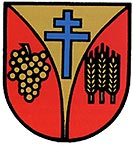 2443 Leithaprodersdorf, Schulgasse 1Bezirk Eisenstadt-UmgebungTel. 02255/6203, Fax  02255/62039Email: post@leithaprodersdorf.bgld.gv.atHomepage: www.leithaprodersdorf.at           ATU16284009Leithaprodersdorf, am 10.02.2022Betreff: Information - CoronavirusLiebe Leithaprodersdorferinnen und Leithaprodersdorfer!Unsere Gemeinde weist eine sehr hohe Impfquote gegen das Coronavirus auf. Am 31.1.2022 lagen wir mit 85,29% österreichweit an der 7.Stelle aller Gemeinden. Herzlichen Dank für die großartige Impfbereitschaft, die zur Bekämpfung dieser langwierigen Pandemie notwendig ist. Am Dienstag, 15.2.2022, wird es wieder einen Impftag ohne Termin geben. Näheres entnehmen Sie bitte der Information unseres Gemeindearztes. Für das Testen zu Hause können Sie sogenannte Wohnzimmertests (5 Testkits/Woche) vom Gemeindeamt zu den Öffnungszeiten gratis abholen. Mag. Martin Radatz e.h.BürgermeisterInformation von unserem Gemeindearzt Dr. Andreas Vlaschitz: Bei einigen Personen ist der grüne Pass seit Anfang Februar nicht mehr gültig. Dies kann mehrere Gründe haben: 1.) Ich habe mich nicht rechtzeitig auffrischen lassen (zumindest 4, spätestens 6 Monate nach der Zweitimpfung)2.) Ich habe vergessen, meine Handy-App mit dem neuen Zertifikat nach der Booster-Impfung zu aktualisieren: Nach der Auffrischung aktualisiert sich das Zertifikat in der Handy-App nicht automatisch. Man muss sich vom Hausarzt, der Apotheke oder per Handy-Signatur das neue Zertifikat ausdrucken, dann in der Handy-App auf „Zertifikat hinzufügen“ klicken und den neuen QR-Code abfotografieren.3.) Eine eventuelle Genesung oder Impfung wurde nicht korrekt in den grünen Pass eingetragen. Dann kann man sich an die AGES-Hotline unter 0800 555 621 oder per Online-Formular unter https://tforms.ages.at/ages/gruenerpass wenden.Am Dienstag, den 15.2.2022 besteht die Möglichkeit, sich in der Ordination von 17.00-19.00 Uhr ohne Termin impfen zu lassen. Da der Impfstoff begrenzt ist, kann man sich seine Dosis unter ordination@vlaschitz.eu oder  telefonisch zu den Ordinationszeiten unter 02255/6377 für diesen Tag vorab reservieren.Dr. Andreas Vlaschitz e.h.